REQUESTS FOR ramadan booklet and other duasVol. 3Compiled by: Dr Umar AzamJuly 2011Manchester, UKRamadan DUASReply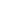 ……………….(no subject)Reply………………….Soft Copy Request.ReplyAs Salam Alai Kum…Please send me the Soft Copy of the booklet of Dua’s.Thanks & Regards,Faisal NewrekarTechnical Reviewer.Heston International HR & Support Services,Kuwait.(+965) 2398 - 0465 / 4817 / 4752 / 0464newrekar.faisal@heston.net ……………………………………………………………………(no subject)Reply………………………………..(no subject)Reply…………………………….(no subject)ReplyTo get the  Dua-e-Shifaa [Dua for Good Health] free and the Booklets of Ramadan Duas free, put in a Request to:………………………….Re - Request for Free Ramadan DuaReplyPls kindly make the dua books available to me online,

Maa salam


Mogboyin Salman Abiola
Integrated Microfinance Bank {MFB} Plc.
Suite 60,Galaxy Complex,
Jida Road, Agbara
Ogun State
Nigeria.
Tel. 234-07029589083/07025334850
E - Mail- bimboadeola@yahoo.com……………………………………Fwd: REQUEST THE DUA-E-SHIFA AND RAMADAN DUAS BOOKLETSReply………………………………………..duaReplyPlease send it to meRegards…………………………………..need dua-e- shifaReply…………………………………..rizk duaReplyPlease send me the dua of the rizk izafa

Thanks

-- ……………………………………Dua-e-shifaaReply……………………………………..(no subject)Reply………………………………………(no subject)ReplyDisclaimer: This message and its attachment, if any, are confidential and may contain legally privileged information. If you are not the intended recipient, please contact the sender immediately and delete this message and its attachment, if any, from your system. You should not copy this message or disclose its contents to any other person or use it for any purpose. Statements and opinions expressed in this e-mail are those of the sender, and do not necessarily reflect those of Alessa Industries Co.(AIC). AIC accepts no liability for damage caused by any virus transmitted by this email.………………………………………………send a copy to me pleaseReplysend a copy to me please……………………………………request for duaReplyAssalamu alaikum,Please send me the soft copy of dua's.Zaki………………………………BEFORE GOING TO BED……………………(no subject)Reply………………………………..(no subject)Replyassalam allaikum
please send me the duaa.thanks…………………………………………Request of dua for married couple when going to bedReply………………………..Dua Azafa RizkReplyNew Email addresses available on Yahoo! 
Get the Email name you've always wanted on the new @ymail and @rocketmail.
Hurry before someone else does!……………………………………..SALAMS REQUEST FOR DUAReplyNew Email names for you! 
Get the Email name you've always wanted on the new @ymail and @rocketmail.
Hurry before someone else does!………………………………………..Request for duaaReply……………………………………(no subject)ReplyAEN TRAVELALL TYPES OF AIR TICKETS & TRAIN TICKETS9824514043/9016770130OR LOGIN - www.aentravelsafar.comThe INTERNET now has a personality. YOURS! See your Yahoo! Homepage.…………………………………………………………….Islamic CalenderReplyPlease send me the Islamic calender 1431
Address :
Ric William
Po box 25262
Miami Florida 33102hide details 9/12/09May i please request for ramadan duas booklet.RegardsAdnan Khattak 
SLS Data Engineer-Qatar 
Middle East - Asia Pacific Region 
INTEQ 
A division of Baker Hughes Inc. 
Office: +974-4365109 ext: 367 
Mobile: +92-3339005829 
Fax Off: +974-4422936 
adnan.khattak@inteq.com 
Answers While DrillingSM 
www.answers-while-drilling.comAll rights reserved.  No portion of this material may be copied, transmitted, or stored via any electronic media .This message is intended exclusively for the individual or entity to which it is addressed. This communication may contain information that is proprietary, privileged or confidential or otherwise legally exempt from disclosure. If you are not the named addressee, or have been inadvertently and erroneously referenced in the address line you are not authorized to read, print, retain, copy or disseminate this message or any part of it. If you have received this message in error, please notify the sender immediately by e-mail and delete all copies of the messageMay i please request for ramadan duas booklet.RegardsAdnan Khattak 
SLS Data Engineer-Qatar 
Middle East - Asia Pacific Region 
INTEQ 
A division of Baker Hughes Inc. 
Office: +974-4365109 ext: 367 
Mobile: +92-3339005829 
Fax Off: +974-4422936 
adnan.khattak@inteq.com 
Answers While DrillingSM 
www.answers-while-drilling.comAll rights reserved.  No portion of this material may be copied, transmitted, or stored via any electronic media .This message is intended exclusively for the individual or entity to which it is addressed. This communication may contain information that is proprietary, privileged or confidential or otherwise legally exempt from disclosure. If you are not the named addressee, or have been inadvertently and erroneously referenced in the address line you are not authorized to read, print, retain, copy or disseminate this message or any part of it. If you have received this message in error, please notify the sender immediately by e-mail and delete all copies of the messageMay i please request for ramadan duas booklet.RegardsAdnan Khattak 
SLS Data Engineer-Qatar 
Middle East - Asia Pacific Region 
INTEQ 
A division of Baker Hughes Inc. 
Office: +974-4365109 ext: 367 
Mobile: +92-3339005829 
Fax Off: +974-4422936 
adnan.khattak@inteq.com 
Answers While DrillingSM 
www.answers-while-drilling.comAll rights reserved.  No portion of this material may be copied, transmitted, or stored via any electronic media .This message is intended exclusively for the individual or entity to which it is addressed. This communication may contain information that is proprietary, privileged or confidential or otherwise legally exempt from disclosure. If you are not the named addressee, or have been inadvertently and erroneously referenced in the address line you are not authorized to read, print, retain, copy or disseminate this message or any part of it. If you have received this message in error, please notify the sender immediately by e-mail and delete all copies of the messagehide details 9/12/09SalamIt would be appreciated if u plz send me a soft cpy of Duas.Jazakallahu khairaRafiqul Islamhide details 9/13/09REQUESTReplyhide details 9/13/09hide details 9/13/09

nasseedahide details 9/14/09hide details 9/16/09hide details 9/17/09hide details 9/18/09hide details 9/20/09slam i need dua-e-shifaa pls send mehide details 9/25/09hide details 9/25/09Assalamu Alaikum,I would be very grateful if send me Dua-e-Shifaa(Dua for Good Health).Thanks for your concern and may Almighty Allah bless you.Assalamu AlaikumAssalamu Alaikum,I would be very grateful if send me Dua-e-Shifaa(Dua for Good Health).Thanks for your concern and may Almighty Allah bless you.Assalamu AlaikumAssalamu Alaikum,I would be very grateful if send me Dua-e-Shifaa(Dua for Good Health).Thanks for your concern and may Almighty Allah bless you.Assalamu Alaikumhide details 9/26/09ASSALAMU'ALAIKUM,             I wish to request for free copies of Duai-e-shifaa and Ramadam Duais. May Allah reward you abundantly, Jazzak- Allah khairan Jazeelan.Abubakar,Ministry of Foreign Affairs,Abuja.ASSALAMU'ALAIKUM,             I wish to request for free copies of Duai-e-shifaa and Ramadam Duais. May Allah reward you abundantly, Jazzak- Allah khairan Jazeelan.Abubakar,Ministry of Foreign Affairs,Abuja.ASSALAMU'ALAIKUM,             I wish to request for free copies of Duai-e-shifaa and Ramadam Duais. May Allah reward you abundantly, Jazzak- Allah khairan Jazeelan.Abubakar,Ministry of Foreign Affairs,Abuja.hide details 9/27/09hide details 9/30/09hide details 10/1/09(no subject)ReplyPlease send me this Dua-e-Shifaa………………………………………….………………………………..izafa rizk duaReplyThanks,
AhmarYour E-mail and More On-the-Go. Get Windows Live Hotmail Free. Sign up now.………………………………………………..RE: REQUEST FOR DUA E SHUFAAReply………………………………………………Azafa e RizkReplycan you please send the azafa e rizk Dua

Thank you / shukriaWindows Live Hotmail: Your friends can get your Facebook updates, right from Hotmail®.……………………………………i want dua for rizk.Replyi want dua for increase in rizk. i read it on a blog. please reply soon.……………………………………….afaqReplyHello Windows Live: Friends get your Flickr, Yelp, and Digg updates when they e-mail you.……………………………..Azafa Rizk DuaReplyAzafa Rizk Duaplease send me this duaJazak Allah Kol Kheir……………………………………………request for duah for married copleReplyPlease send me the duah…………………………………………..please send me dua for married coupleReplysalam-o-alikum
 
please send me dua for married couple when they are going to bed. ThanksHave more than one Hotmail account? Link them together to easily access both.……………………………………………Requst for DUA FOR THE MARRIED COUPLE WHEN GOING TO BEDReply

-- 
Zafar Rasheed Awan
M.Phil (Education) Scholar
Department of Education
The Islamia University of Bahawalpur
(0345-4239239, 0303-2271215)…………………………………………………………RE: Request the Dua of the Married Couple when going to bed.ReplyPLEASE SEND ME DUA. ALLAH  BLESS ALL OF YOU.  SHOUKRAN  MILLOIN.ReplyPlz send me the du'a as mentioned.JAZAKALLAHOn Mon, Nov 16, 2009 at 2:31 AM, Umar Azam <dr_umar_azam@rocketmail.com> wrote:


-- 
بِسۡمِ ٱللهِ ٱلرَّحۡمَـٰنِ ٱلرَّحِيمِ

السلام عليكم ورحمة الله وبركاته …………………………………………………………..Request the DUA OF THE MARRIED COUPLE WHEN GOING TO BED.Reply………………………………………………………………..Dua of the Married Couple when going to bedReplyASWKPlease do forward me this and every possible duas of our life.Thanks and with warm regardsSyed Irfanulla
9902946660…………………………………………………………….DuaReply……………………………………………………(no subject)ReplyHotmail: Trusted email with Microsoft's powerful SPAM protection. Sign up now.……………………………………………….Re: Request the Dua of the Married Couple When Going to Bed.Replyplease send me the dua

best regards
Muhammad JavedFrom: Umar Azam <dr_umar_azam@rocketmail.com>
To: solhakhashang1@yahoo.com; surptcl@gmail.com; syed_house@hotmail.com; syedmohammadali19@gmail.com;stayventures@yahoo.com; subah_sadiq26@yahoo.com; sohil4444@yahoo.com; sohail.khi@pakistancargo.com; support@shophive.com;syed.nizam@al-hoqani.com; stml@wol.net.pk; sunpo@cyber.net.pk; syed.nadeem@alzamin.com.pk; sssiraj@aol.com;syedirfanulla@yahoo.com; spasha@dewangroup.com.pk; sulaimansays@gmail.com; syedburhan_ali@yahoo.co.in;soniyah_786@hotmail.co.uk; sojiedward@hotmail.com; Sunaina.Nadkarni@dhl.com; syed_riz@hotmail.com; sonaintl@gmail.com;sublimeway@yahoo.com; sweetheartmixpj@aol.com; skhan@spec-pro.com; shuc@worldcall.net.pk; sj_uk2004@yahoo.co.uk;soa_oz@yahoo.com; SJaffery@almabani.com.sa; smunir@jgroup.com.sa; sohail.dhedhi@gmail.com; sister@queenmaryisoc.co.uk;SiddiquiA@se.com.sa; Siddiquia52@hotmail.com; siti34@hotmail.com; skill@skill.com.pk; shoaibch@myexporter.com; shiraz@nasaintl.com;skiy@cyber.net.pk; shuaib@ameersoft.com; sigma@nexlinx.ne.pk; shoaib@tapalenergy.com.pk; smasroor@cyber.net.pk;signsourceremote@gmail.com; smehmood_459@hotmail.com; shu_ayb2000@live.com; smirfanulla@gmail.com; shq_5@hotmail.com;sirajkuddin@gmail.com
Sent: Mon, 16 November, 2009 22:39:29
Subject: Request the Dua of the Married Couple When Going to Bed.………………………Request the Dua of the Married Couple when Going to Bed.Reply…………………………….RequestReplyGreeting to you,

If it is possible, please send me 'Dua Married Couple'.
The INTERNET now has a personality. YOURS! See your Yahoo! Homepage.…………………………..please sendReply………………………………(no subject)ReplyDear Umar Azam,Yes, i need the DUA so please send me.WAJIH AHMED………………………………………………..Re: Request the Dua of the Married Couple When Going to Bed.Reply………………………………………..ASAKindly send me the dua as said below.Thanks & Best Regards
 
From:
Syed Rizwan Ahmed
Manager Operations
E-SolBiz
Office No.306, 3rd Floor, Ashrafi Heights,
Main Market, Gulberg II, Lahore, Pakistan
Ph# 92-42-5786061-62
Mobile: 92-321-4400462
E-mail: rizwan@esolbiz.com
Web: www.esolbiz.com
================================================
The information contained in this E-Mail is intended for the named
recipient(s). It may  contain certain  privileged and confidential
information, or  information  which  is  otherwise  protected from
disclosure. If  you  are  not the intended recipient, you must not
copy,distribute or take any action in reliance on this information
=================================================………………………………………….How ru Dear?ReplyAsslam o alaikum

i need the valuable _Dua of the Married Couple when going to bed_, im about to get married with in two weeks INSHAALLAH.
 
Waiting for ur consideration
 
Riaz Mazhar


Windows Live: Keep your friends up to date with what you do online.…………………………..Request for Duas for married couplesReplyAssalamu Alaikum. I write to request for the above. May Allah (SWT) Reward you.……………………………..Send me DUAReplyAsalam-0-Alakum Umar,,


Send me Dua....

Shahid…………………………….Dr. Umar AzamReplyDr. Umar Azam,I am in receipt of your email with subject request of Dua of the married couple when going to bed. I herebey request you to email me the dua a.s.a.p.………………………………(no subject)ReplyMohammad Amir MalikFinancial AccountantDar Al Taqwa Hotel MadinahTele :  00966 4 829 1111Fax :   00966 4 429 0630Moble:  00966 50 250 5246Email:   ameer.malik@taqwamadinah.com………………………Dua of the Married Couple when Going to BedReplyYesI would like to have the Dua of the Married Couple when Going to Bed,  

__________ Information from ESET NOD32 Antivirus, version of virus signature database 4615 (20091117) __________

The message was checked by ESET NOD32 Antivirus.

http://www.eset.com…………………………………….Fw: Request the Dua of the Married Couple When Going to BedReply…………………………………………………DuaReplyDear Dr. Umer Azam,Kindly send me the dua of married couple going into bed.B/Regards,Arif……………………………………………………Re: Request the Dua of the Married Couple When Going to BedReplySend me, please.……………………………………………….Fw: Request the Dua of the Married Couple When Going to BedReplySalaams,Kindly forward the above mentioned dua.Jaza Kallah Khair………………………………………….(no subject)ReplyTo get the valuable Dua of the Married Couple when Going to BedAshraf PatelFinancial ControllerKris Offset & Screen Printers Ltd.Private Bag 387ChichiriBlantyre 3MalawiCentral AfricaPhone: - +265 1 870 261/647/467Fax: - +265 1 870 105Direct: - +265 1 870 645…………………………………………………RE: Request the Dua of the Married Couple when Going to BedReplyThanks & RegardsM.D Azam AliJob Controller + Toyota & Lexus Warranty ProcessorJubail 3 Industrial Area Service Center 00966.03.3407691 ext 1020………………………………………………………..duaReplyThe INTERNET now has a personality. YOURS! See your Yahoo! Homepage.………………………………….dua for married coupleReplydua for  married couple………………………………………DuaReplyPlease Send Us…………………………………………….(no subject)ReplyAs’salaamu wa’alaikumMay I please have a copy of the following dua:Dua of the Married Couple when Going to BedJazaak’allahDana Mohammedfor Jones & WagenerCell: +27 76 105 3045Tel: +27  11 519 0200Fax: +27 11 519 0201Email: dana@jaws.co.zaAddress: PO.Box 1434; Rivonia; 2128………………(no subject)ReplyDisclaimer: This message and its attachment, if any, are confidential and may contain legally privileged information. If you are not the intended recipient, please contact the sender immediately and delete this message and its attachment, if any, from your system. You should not copy this message or disclose its contents to any other person or use it for any purpose. Statements and opinions expressed in this e-mail are those of the sender, and do not necessarily reflect those of Alessa Industries Co.(AIC). AIC accepts no liability for damage caused by any virus transmitted by this email.………………………….Dua for Married coupleReplyAssalamualaikum

As per your e-mail I would very much like to have this dua.

Thank you very much.


Faiza………………………….Dua for Married CouplesReplyDear Omar Bhai,
 
May Allah always bles you. Please snd me the requested dua.
 
Kind regards
 
Azam HameediHead to the Daily Blob on Windows Live For more of what happens online…………………….request for dua to be read by couple before going to bedReplyhide details 12/6/09hide details 12/10/09hide details 12/13/09Assalam-o-Alaikum,Would you please send me the dua for Azafa Rizk?Thanks.Jazak Allah Khairhide details 12/14/09SEND ME DUAhide details 12/15/09Assalamu Alaikum,Relevant to Yanabi .com home pageDear Brother ans Sisters In IslamI am writing you from Ethioipia seeking duaa to make  so as to have wealth rich  and prosperous with the will will of Allah             Mohammed Ibrahim AhmadFounder and Executive Director  Assalamu Alaikum,Relevant to Yanabi .com home pageDear Brother ans Sisters In IslamI am writing you from Ethioipia seeking duaa to make  so as to have wealth rich  and prosperous with the will will of Allah             Mohammed Ibrahim AhmadFounder and Executive Director  Assalamu Alaikum,Relevant to Yanabi .com home pageDear Brother ans Sisters In IslamI am writing you from Ethioipia seeking duaa to make  so as to have wealth rich  and prosperous with the will will of Allah             Mohammed Ibrahim AhmadFounder and Executive Director  hide details 12/17/09hide details 12/19/09